Вы думаете — «классным» быть легко?Не спать от мыслей долгими ночамиИ вслушиваться в шум учеников,И спорить с тем, кто не доволен мелочами.Прожить сто жизней, добрых и плохих,Чужой бедой болеть однажды.Да, может «классным» быть легко,Но КЛАССНЫМ ведь становится не каждый.Такими словами завершила своё выступление на этапе «Педагогическое эссе» в районном конкурсе  педагогов «Самый классный классный» учитель начальных классов нашей школы Мария Юрьевна Сауляк.             Мария Юрьевна – выпускница нашей школы.  Поступив в 2008 году во Владимирский педагогический колледж, окончила его с отличием и вернулась в родные стены. Вот уже на протяжении 10  лет она берёт за руку маленьких, несмышлёных ребятишек, ведёт за собой в класс, сажает за парты и вместе с ними отправляется  в страну знаний, шагая по ступеням жизни. 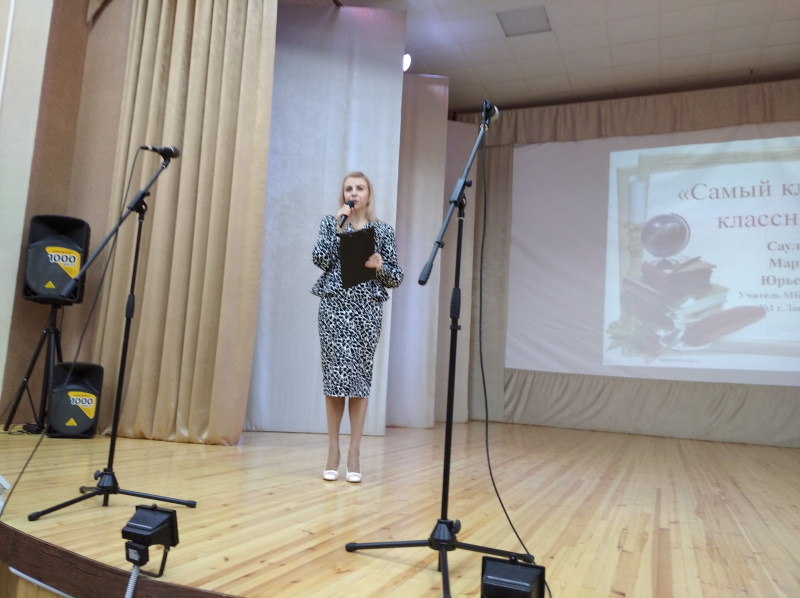 Мария Юрьевна – молодой, инициативный, творческий педагог и отличный классный руководитель. Ей ребята доверяют свои тайны,  она помогает им разрешить возникающие конфликты. Она для ребят и наставник, и помощник, и друг, который помогает каждому ребёнку приобрести не только знания об окружающем мире, а также раскрыть и проявить свои способности, почувствовать себя самостоятельной, творческой личностью. Об  этом в своих роликах-обращениях с любовью говорили о своём «классном» классном руководителе ребята – воспитанники 3 А класса.Родители доверяют не только жизнь, здоровье и благополучие своих детей Марии Юрьевне, но и самое дорогое и хрупкое – их детские души. Поддерживая классного своего ребёнка и его одноклассников, Седлова Елена … сказала, что все родители учащихся  3 А могут быть спокойны, Мария Юрьевна сделает всё возможное, чтобы каждый её воспитанник чувствовал, что в школе его ждут и любят. Сама Мария Юрьевна убеждена, что школа начинается с любви, а любить детей и завоёвывать их симпатии - главное в учительском труде.  Она считает, что мало уметь любить самому, своей задачей она ставит научить детей любить родных, одноклассников, школу, свой город, родину. Обращаясь к словам педагога учёного Ю.Азарова, Мария Юрьевна соглашается с ним: «Если мы научим ребёнка любить, мы научим его всему».Пожелаем Марии Юрьевне успехов и достижений!!!Учитель начальных классов, Тюлина И.Н.